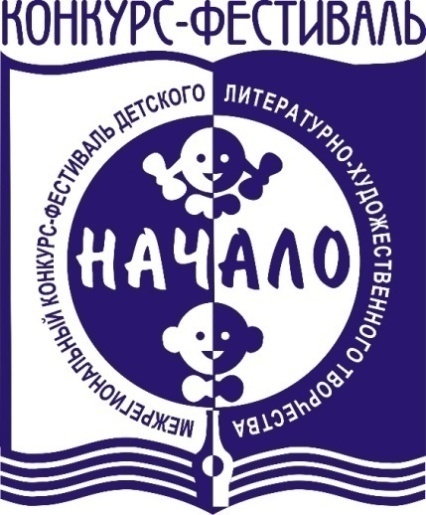 Итоговый протокол результатовIII  заключительного (очно-заочного) этапаXXV межрегионального конкурса-фестивалядетского литературно-художественного творчества«Начало»для возрастных категорий«5-8 классы» и «9-11 классы»В 2021 году из числа лауреатов конкурса-фестиваля «Начало», представляющих город Рязань, формируется состав участников XXII областного детско-юношеского конкурса-фестиваля литературного творчества «Слово доброе посеять…» (в соответствии с положением и учётом квоты для города Рязани).Конкурс журналистовВозрастная категория 5-8 классКонкурс журналистовВозрастная категория 9-11 классКонкурс чтецовВозрастная категория 5-8 классКонкурс чтецовВозрастная категория 9-11 классКонкурс поэтовВозрастная категория 5-8 классКонкурс поэтовВозрастная категория 9-11 классКонкурс прозаиковВозрастная категория 5-8 классКонкурс прозаиковВозрастная категория 9-11 классКонкурс иллюстраторовВозрастная категория 5-8 классКонкурс иллюстраторовВозрастная категория 9-11 классКонкурс исследователейВозрастная категория 5-11 классКонкурс авторов-исполнителейВозрастная категория 5-8 классКонкурс авторов-исполнителейВозрастная категория 9-11 классКонкурс исполнителей авторской песниВозрастная категория 5-8 классКонкурс исполнителей авторской песниВозрастная категория 9-11 классКонкурс книголюбов (отзывы)Возрастная категория 5-8 классКонкурс книголюбов (отзывы)Возрастная категория 9-11 классКонкурс книголюбов (рукописная книга)Возрастная категория 5-11 классКубок Почётного Президента по итогам конкурса страничекдля юбилейной книги «Мое «Начало» присуждается:Блохиной  Елизавете, МБОУ «Школа № 75»Старшининой  Анастасии, МБОУ «Школа № 41»Абрамовой Полине, МБОУ «Школа № 67», МАУДО «РГДДТ»Дорофеевой Маргарите, МБОУ «Школа № 17»Чугуновой Олесе,  МБОУ «Школа № 43» Викловой Марии, МБОУ «Школа № 7»Еременко Александра, МБОУ «Школа № 43»Председатель жюри XXV межрегионального конкурса-фестивалядетского литературно-художественного творчества «Начало»,доктор филологических наук, профессор кафедры литературы РГУ им. С. А. Есенина. Федосеева Т.В. №ФИОООКлассПедагогРезультат1Виклова Мария ДмитриевнаМБОУ "Школа № 7 "Русская классическая школа"7Бойко Мария СергеевнаЛауреат2Честных Елизавета РомановнаМАОУ «Школа №47»8Бондарец Юлия Викторовна, Фролова Татьяна НиколаевнаДипломант3Белых Анастасия ДмитриевнаМАУДО "РГДДТ"8Фролова Татьяна НиколаевнаЛауреат4Жерехова Алина ИльиничнаМАУДО "РГДДТ"8Фролова Татьяна НиколаевнаЛауреат№ФИОООКлассПедагогРезультат1Пасынкова Юлия СергеевнаМБОУ «Гимназия №5»9Фролова Татьяна НиколаевнаЛауреат2Лейкина АнастасияМБОУ «Гимназия №5»9Фролова Татьяна НиколаевнаЛауреат3Литвинова Дарья ВладимировнаМБОУ "Гимназия №5"9Фролова Татьяна НиколаевнаЛауреат4Ларина Анна ЕвгеньевнаМАУДО "РГДДТ"9Фролова Татьяна НиколаевнаДипломант5Петроченко Виталия СергеевнаМАУДО "РГДДТ"9Фролова Татьяна НиколаевнаЛауреат6Гнедыш Полина ДмитриевнаГБОУ "Школа №1811"Восточное Измайлово", г. Москва10Фролова Татьяна НиколаевнаЛауреат7Кирьянова Екатерина АлексеевнаМАУДО "РГДДТ"10Фролова Татьяна НиколаевнаДипломант8Михеев Дмитрий ЮрьевичМБОУ "Школа № 43" 10Игнатченко Ирина ВладимировнаЛауреат9Межорина Екатерина ЕвгеньевнаМБОУ "Школа № 73"10Фомина Елена ЕгоровнаЛауреат10Анисимова Полина ВладимировнаМАУДО "РГДДТ"11Фролова Татьяна НиколаевнаЛауреат11Головкина Елена ЕвгеньевнаМАУДО "РГДДТ"11Фролова Татьяна НиколаевнаДипломант12Целюнова Александра ВикторовнаМАУДО "РГДДТ"1 курс колледжаФролова Татьяна НиколаевнаДипломант13Курнешова АнастасияГБОУ ДО ЦРТДЮ "Пресня", г. Москва10Ямпольская А.В.Дипломант№ФИОООКлассПедагогРезультат1Земсков Даниил Дмитриевич РРОО ССАМ «Созвездие»5Щевьёва Любовь НиколаевнаЛауреат2Макарова Евгения ДмитриевнаМАУДО «РГДДТ», театр- студия "Экспромт"5Коробкова Татьяна ЯковлевнаЛауреат3Криворотько Наталия АндреевнаМАУДО «РГДДТ», театр-студия "Экспромт"6Коробкова Татьяна ЯковлевнаЛауреат4Середа Надежда Николаевна ОГБУДО «ЦЭВД»7Швецова Татьяна ЛьвовнаЛауреат5Булычева Мария СергеевнаМАУДО «РГДДТ» 7Ивахина Вера МихайловнаЛауреат6Котова Марина ЕвгеньевнаМАУДО «РГДДТ»5Ивахина Вера МихайловнаЛауреат7Счисляев Алексей ВалерьевичМАУДО «РГДДТ»6Ивахина Вера МихайловнаЛауреат8Перепечин Макар СергеевичМАУДО «РГДДТ»7Ивахина Вера МихайловнаЛауреат9Федяев Андрей СергеевичНОЧУ «Рязанский Свободный лицей»5Груздова Ирина АлексеевнаДипломант10Осинцев Матвей АлексеевичМБОУ  "Школа №16"6Казакевич Ирина ВладимировнаЛауреат11Козлова Ксения ДмитриевнаМБОУ  "Школа №14"6Мелёшкина Наталья ВасильевнаЛауреат12Масенькина Ксения ЮрьевнаМБОУ "Школа №57"7Ивлева Елена РавильевнаДипломант13Котова Елизавета ПавловнаМБОУ "Школа № 9"7Федорина Анна ВладимировнаДипломант14Картушина Екатерина Евгеньевна ОГБУДО «ЦЭВД»7Швецова Татьяна ЛьвовнаДипломант15Морозова Полина Сергеевна ОГБУДО «ЦЭВД»7Швецова Татьяна ЛьвовнаДипломант16Тугушева Полина НиколаевнаМБОУ "Школа № 19(25) имени вице-адмирала В.М. Головнина"7Шаманаева Ирина ВладимировнаДипломант17Синицын Илья ДмитриевичМБОУ "Школа № 36"МАУДО «РГДДТ»7Сиволапова Наталья АлексеевнаДипломант18Грушевая Кира СергеевнаМБОУ "Школа №53"8Облачнова Ирина Владимировна Дипломант19Видёхин Владимир ВладимировичМБОУ  "Школа № 9"6Епишкина Нина ВладимировнаДипломант20Маслова Мария МихайловнаМБОУ "Школа № 19(25) имени вице-адмирала В.М. Головнина"6Шаманаева Ирина ВладимировнаДипломант21Чернышев Александр АлексеевичМБОУ «СОШ № 7» г. Ставрополя5Хушэнская Наталья АнатольевнаЛауреат22Кравченко Антонина МихайловнаМБОУ «СОШ № 7» г. Ставрополя5Хушэнская Наталья АнатольевнаЛауреат23Щеголев Ярослав ЮрьевичМБОУ «СОШ № 7» г. Ставрополя6Хушэнская Наталья АнатольевнаЛауреат24Чепурко Дарья АндреевнаМБОУ «СОШ № 7» г. Ставрополя8Хушэнская Наталья АнатольевнаЛауреат№ФИОООКлассПедагогРезультат1Одинокий Михаил ДенисовичМБОУ "Школа № 59"9Чиченева Татьяна ВасильевнаЛауреат2Корнеев Никита Олегович МАУДО «РГДДТ», театр-студия "Экспромт"9Коробкова Татьяна Яковлевна Лауреат3Алёшин Никита ЕвгеньевичМБОУ "Ордена "Знак Почёта" гимназия № 2"10Белова Ирина ФёдоровнаЛауреат4Николаев Георгий АлексеевичМБОУ "Школа № 75"10Шигаева Ольга НиколаевнаЛауреат5Петрова Лада ВладиславовнаМАУДО «РГДДТ»10Коробкова Татьяна ЯковлевнаЛауреат6Маркина Элеонора Романовна МАУДО «РГДДТ»10Коробкова Татьяна Яковлевна Лауреат7Экти Мирза РешитовичМБОУ "Школа № 13"11Никодимова Галина АндреевнаЛауреат8Косолапов Арсений АндреевичМАУДО «РГДДТ»11Коробкова Татьяна ЯковлевнаЛауреат9Алексеева Виктория АлександровнаМБОУ "Школа № 56"10Исаева Ольга СергеевнаЛауреат10Булаев АндрейМБОУ "Школа № 56"10Исаева Ольга СергеевнаЛауреат№ФИОООКлассПедагогРезультат1Шаталина Алена СергеевнаМБОУ "Школа №38"5Сискутова Елена ЛеонардовнаЛауреат2 Кузнецова Людмила АлексеевнаМБОУ "Школа №43" 5Годлина Дария ВалерьевнаЛауреат3Воропаев Семен АлексеевичМБОУ "Школа № 35"6Медведева Лариса ВалерьевнаЛауреат4Шехирев Марсель ДмитриевичМБОУ "Школа №63"6Крючков Виктор ВасильевичЛауреат5Кравцова Виктория СергеевнаМБОУ "Школа №14»  7Черкасова Алина ИгоревнаЛауреат6Сиринова ЕкатеринаМБОУ «Школа №14»8Черкасова Алина ИгоревнаЛауреат7Сутушкина Варвара АлександровнаМБУДО СД(Ю)ТТ «Мечта»8Борзиков Сергей ИгоревичЛауреат8Булганина Яна АлексеевнаМБОУ «Школа №8»8Борзиков Сергей ИгоревичДипломант9Цой София АртемировнаМБОУ "Школа №55 с углубленным изучением отдельных учебных предметов"8Бурмистрова Елена АнатольевнаДипломант10Зацепина Екатерина АлександровнаМАОУ Школа N 69 "Центр дополнительного образования" 8Гулева Ирина БорисовнаЛауреат11Пушной Юрий МихайловичМБОУ «Школа № 43»5Годлина Дария ВалерьевнаСавицкая Екатерина АндреевнаДипломант№ФИОООКлассПедагогРезультат1Курилкина Татьяна ПавловнаМБОУ "Гимназия № 5"9Кузнецова Евгения ВитальевнаЛауреат2Симанович Наталья СергеевнаМБОУ "Гимназия №5" 9Маврина Марина ВикторовнаЛауреат3Соленова Анна АлександровнаМБОУ "Многопрофильная школа № 17 им. маршала инженерных войск А.И.Прошлякова"9Агапова Светлана Николаевна Лауреат4Старикова Дарья Николаевна МАОУ "Школа № 69" 9Лысенко Наталья АлексеевнаДипломант5Климанова Ксения ДенисовнаМБОУ "Школа №65"9Цуцканова Екатерина НиколаевнаЛауреат6Давыдова Валерия МихайловнаМБОУ "Гимназия №5"10Соколова Ольга МихайловнаЛауреат7Абрамова Полина РомановнаМБОУ "Школа №67"10Сурненкова Татьяна ФедоровнаЛауреат8Калинин Михаил ЮрьевичМБОУ "Школа №22"10Волковинская Ирина МихайловнаЛауреат9Шамбазов Егор АндреевичМБОУ "Многопрофильная школа № 17 им. маршала инженерных войск А.И.Прошлякова"11Агапова Светлана НиколаевнаДипломант10Прушковская Ангелина ВладимировнаМБОУ «Школа №13»11Никодимова Галина АндреевнаЛауреат11Карушева Диана ВячеславовнаМБОУ "Гимназия №5"9 Кузнецова Евгения ВитальевнаЛауреат12Ханевский Владимир ВладимировичМБОУ "Гимназия №5"10Соколова Ольга МихайловнаЛауреат13Дягилева ЛинаГБОУ ДО ЦРТДЮ "Пресня", г. Москва11Ямпольская А.В.Лауреат14Иванова АннаГБОУ ДО ЦРТДЮ "Пресня", г. Москва11Ямпольская А.В.Лауреат15Филатов ИльяРГГУ, г. Москва 1 к.Филатов И. В.Дипломант№ФИОООКлассПедагогРезультат1Сметанникова Анастасия МихайловнаМБОУ "Школа № 53" 5Облачнова Ирина ВладимировнаДипломант2Мишунина Полина ЕвгеньевнаМБОУ "Школа №38"5Сискутова Елена ЛеонардовнаЛауреат3Грибанова Варвара Вячеславовна ОГБУДО "ЦЭВД"5Орлов Владимир БорисовичЛауреат4Шинкарева Вера АлександровнаМБОУ "Школа №16"5Шмыкова Галина НиколаевнаДипломант5Витязева Екатерина СергеевнаМБОУ "Школа №57"6Игнатова Галина ВладимировнаДипломант6Александрова Виктория РомановнаМБОУ "Ордена "Знак Почёта" гимназия № 2"6Ушакова Наталья ИвановнаДипломант7Гуркина Юлия АлексеевнаМБОУ "Ордена "Знак Почёта" гимназия № 2"6Ушакова Наталья ИвановнаДипломант8Попов Александр Петрович МБОУ «Многопрофильная школа № 17 имени маршала инженерных войск А.И.Прошлякова»6Светлана Николаевна Агапова Лауреат9Остроухова Софья МаксимовнаМАОУ "Школа N°47"6Богатова Алла ВладимировнаДипломант10Шидловская Дарья КонстантиновнаМБОУ «Школа №53»6Облачнова Ирина ВладимировнаЛауреат11Бахмутова Дарья БорисовнаМБОУ «Лицей №52»6Моисеева Галина ВладимировнаЛауреат12Бокк Алексей ЕвгеньевичМБОУ «Лицей №52» 6Моисеева Галина ВладимировнаЛауреат13Абрамова Анастасия ИльиничнаМБОУ "Школа №75"  7Липатова Оксана ВасильевнаДипломант14Шехирев Марсель ДмитриевичМБОУ "Школа № 63"6Крючков Виктор ВасильевичЛауреат15Виклова Мария ДмитриевнаМБОУ "Школа № 7 "Русская классическая школа"7Бойко Мария Сергеевна Лауреат16Козырев Кирилл ДмитриевичМБОУ "Школа № 63"7Крючков Виктор ВасильевичЛауреат17Савин Сергей ДмитриевичМБОУ "Школа №38"7Нестерова Галина АнатольевнаЛауреат18Старшинина Анастасия АлександровнаМБОУ "Школа №41"8Рябичева Лилия ЛеонидовнаЛауреат19Морина Анна СергеевнаМБОУ "Школа № 35"8Терешина Татьяна АнатольевнаЛауреат20Челик Дениз ШюкрюевичМБОУ "Школа №16"8Дягилева Галина Александровна, Вольских Светлана ОлеговнаЛауреат21Стуколкина Ирина ИгоревнаМБОУ "Школа №11         с углубленным изучением отдельных учебных предметов"8Савельева Оксана  ЮрьевнаДипломант22Цой София АртемировнаМБОУ "Школа №55 с углубленным изучением отдельных учебных предметов"8Бурмистрова Елена АнатольевнаЛауреат23Зацепина Екатерина АлександровнаМАОУ Школа №69 "Центр развития образования" 8Гулева Ирина БорисовнаЛауреат24Гартман ИльяГБОУ ДО ЦРТДЮ "Пресня", г. Москва8Ямпольская А.В.Лауреат25Тимонин ЮрийГБОУ ДО ЦРТДЮ "Пресня", г. Москва8Ямпольская А.В.Лауреат26Блохина Елизавета КонстантиновнаМБОУ "Школа №75"8Сорокина Анна ВикторовнаДипломант№ФИОООКлассПедагогРезультат1Саунин Владислав АлександровичМБОУ  "Многопрофильная школа № 17 имени маршала инженерных войск А.И.Прошлякова"9Агапова Светлана НиколаевнаЛауреат2Куприянова Анна ВикторовнаМБОУ "Ордена "Знак Почёта" Гимназия № 2"9Железнова Людмила АлександровнаЛауреат3Крекотина Дарья АндреевнаМБОУ «Школа  № 75»9Гулина Лариса АнатольевнаЛауреат4Ковачева Анна ОлеговнаМБОУ "Школа    № 63"9Крючков Виктор ВасильевичЛауреат5Маланий Андрей СергеевичМБОУ «Многопрофильная школа №17»9Агапова Светлана НиколаевнаЛауреат6Деревянко Анастасия КонстантиновнаМБОУ «Школа № 43»9 Мостяева Любовь СергеевнаЛауреат7Сузимова ПолинаГБОУ ДО ЦРТДЮ "Пресня", г. Москва9Ямпольская Анна ВладленовнаЛауреат8Блохина Виктория СергеевнаМБОУ "Ордена "Знак Почёта" гимназия № 2"10Белова Ирина ФёдоровнаЛауреат9Чугунова Олеся АндреевнаМБОУ «Школа № 43»10Родина Лариса ВладимировнаЛауреат10Фадкина Анастасия ПавловнаМАОУ «Школа №69 "Центр развития образования"10Фоломеева Ирина НиколаевнаЛауреат11Дорофеева Маргарита АлексеевнаМБОУ "Многопрофильная школа № 17 имени маршала инженерных войск А.И.Прошлякова" 10Добедина Наталья ВячеславовнаЛауреат12Ковалева Анастасия ВалерьевнаМБОУ "Школа №33"10Колокустова Марина ВикторовнаЛауреат13Андронова Елизавета Олеговна«Дистанционная средняя школа                 г. Рязани»11Августа Макаровна ЛешуковаЛауреат14Шарова Екатерина Дмитриевна «Рязанский колледж им. Героя Советского Союза Н. Н. Комарова»11Бутова Валентина НиколаевнаЛауреат№ФИОООКлассПедагогРезультат1Авдеева Ангелина АлексеевнаМБОУ «Школа №75»6Сорокина Анна ВикторовнаЛауреат2Башкина Дарья ИгоревнаМБОУ "Школа № 35"8Терешина Татьяна АнатольевнаЛауреат3Борисенко Тимофей АндреевичМБОУ "Школа №16"5Шмыкова Галина НиколаевнаЛауреат4Бубнова Алёна ВладимировнаМБОУ "Школа №53"5Руднева Мария ГригорьевнаДипломант5Булганина Яна АлексеевнаМБОУ «Школа № 8 им. Героя России Романа Соколова»8Борзиков Сергей ИгоревичЛауреат6Дрожжевкина Алена МихайловнаМБОУ "Школа № 35"8Терешина Татьяна АнатольевнаДипломант7Еременко Александра Романовна МБОУ «Школа № 43»5Сивкова Оксана СергеевнаЛауреат8Казеева Виктория АлександровнаМБОУ "Школа № 15"6Асташина Наталья ВикторовнаЛауреат9Кирсанова Софья АлексеевнаМБОУ "Школа №13"8Покидышева Евгения СергеевнаЛауреат10Кочергова Софья ИгоревнаМБОУ "Школа №73"8Фомина Елена ЕгоровнаДипломант11Сачкова Елизавета ДмитриевнаМБОУ  «Школа № 59"8Ястребова Ирина ЕвгеньевнаЛауреат12Тихонова Дарья РуслановнаМБОУ "Многопрофильная школа № 17 имени маршала инженерных войск А. И. Прошлякова»6Гришина Валерия Георгиевна Лауреат13Тихомирова Елена МихайловнаМБОУ "Многопрофильная школа № 17 имени маршала инженерных войск А. И. Прошлякова»5КоряшкинаВалентинаВладимировнаДипломант14Щевьёва Нина АнатольевнаМБОУ "Школа №73" 5Щевьёва Любовь НиколаевнаДипломант15Чугунова Светлана АндреевнаМБОУ "Школа №43»8СкрипинаЭмилия ВладимировнаЛауреат№ФИОООКлассПедагогРезультат1Васильев Даниил СергеевичМБОУ "Школа  №75"9Гулина Лариса АнатольевнаЛауреат2Стегнеева Полина ПавловнаМБОУ "Школа № 35"9Медведева Лариса ВалерьевнаЛауреат3Мирзажанова Камила УлугбековнаМБОУ «Рыбновская СОШ № 2»  9Трощенко Ольга Анатольевна Лауреат4Титова Ирина ЮрьевнаМБОУ "Школа №57"10Игнатова Галина ВладимировнаЛауреат5Соловьева Анисья ВладимировнаМБОУ «Многопрофильная школа № 17 имени маршала инженерных войск А.И. Прошлякова»11Агапова Светлана НиколаевнаЛауреат6Панюкова София РомановнаМБОУ "Школа № 15"11Асташина Наталья ВикторовнаЛауреат№ФИОООКлассПедагогРезультат1Сидоренко Анастасия МБОУ «Школа №8 имени Героя России Романа Соколова»7Кондрашова Валентина ПетровнаЛауреат2Белова Ирина МБОУ "Ордена "Знак Почёта" гимназия № 2 имени И.П. Павлова"8Бугреева Ольга ИльиничнаЛауреат3Чижикова Арина МБОУ "Многопрофильная школа № 17 имени маршала инженерных войск А.И.Прошлякова"9Коряшкина Валентина ВладимировнаЛауреат4Сучкова Елизавета МБОУ "Многопрофильная школа № 17 имени маршала инженерных войск А.И.Прошлякова" 9Гришина Валерия ГеоргиевнаЛауреат5Сорокина Виктория МБОУ "Многопрофильная школа № 17 имени маршала инженерных войск А.И.Прошлякова"10Добедина Наталья ВячеславовнаЛауреат6Барышникова Мария МБОУ "Многопрофильная школа № 17 имени маршала инженерных войск А.И.Прошлякова"10Добедина Наталья ВячеславовнаЛауреат7Попов ОлегМБОУ "Многопрофильная школа № 17 имени маршала инженерных войск А.И.Прошлякова"9Клименко Виктория ВладимировнаЛауреат8Пурнемцова Варвара МБОУ «Школа № 38»9Нестерова Галина АнатольевнаЛауреат№ФИОООКлассПедагогРезультат1Исакова Марианна АхмадиллоевнаМБОУ "Школа № 53"5Руднева Мария ГригорьевнаДипломант2Полякова Галина ОлеговнаМБУДО "Ижевская детская школа искусств"6Кострова Вера АлексеевнаДипломант№ФИОООКлассПедагогРезультат1Назимова Софья АндреевнаМБУДО "РГЦРТДиЮ "Созвездие"9Шепелева Анастасия АндреевнаЛауреат2Смирнова Екатерина ВитальевнаМБУДО "РГЦРТДиЮ "Созвездие"9Шепелева Анастасия АндреевнаЛауреат3Копорев Алексей, Грознов ПавелМАУДО «РГДДТ»10Паршина Наталья ВитальевнаЛауреат№ФИОООКлассПедагогРезультат1Кленина Дарья Владимировна, Ветров Егор ДмитриевичМБОУ "Многопрофильная школа №17"7Угарова Евгения МихайловнаЛауреат2Хромов Артем АндреевичМБОУ "Школа № 75"8Каменева Светлана АнатольевнаДипломант3Хромов Артем Андреевич, Сорокина Анастасия ВалерьевнаМБОУ "Школа №75"8Каменева Светлана АнатольевнаЛауреат№ФИОООКлассПедагогРезультат1Егорова Василиса АлексеевнаНОЧУ «Рязанский Свободный лицей»10Груздова Ирина АлексеевнаЛауреат2Горбенко Анна Александровна МБОУ "Школа №13"11Никодимова Галина Андреевна Лауреат№ФИОООКлассПедагогРезультат1Зотов Иван АндреевичМБОУ "Школа №21"5Короткова Людмила НиколаевнаЛауреат2Струсь Анна ВладимировнаМБОУ "Школа №38"5Сискутова Елена ЛеонардовнаЛауреат3Зоркина Полина АндреевнаМБОУ "Школа №38"5Сискутова Елена ЛеонардовнаЛауреат4Ивакин Александр ДмитриевичМБОУ "Школа №55       с углубленным изучением отдельных учебных предметов"5БровковаЕленаАлександровнаЛауреат5Иренков Семен АлексеевичМБОУ "Школа №55       с углубленным изучением отдельных учебных предметов"5БровковаЕленаАлександровнаЛауреат6Терехов ДаниилДмитриевичМБОУ "Школа №43"6Родина Лариса ВладимировнаДипломант7Антонова Анна ВалерьевнаМБОУ "Школа №55       с углубленным изучением отдельных учебных предметов"6Бровкова Елена АлександровнаДипломант8Шевченко ЕлизаветаМБОУ "Школа №73"6Масайло Елена ВладимировнаДипломант9Брижанёв Андрей СергеевичМБОУ «Школа №55 с углубленным изучением отдельных учебных предметов»7Никитова Марина ИвановнаДипломант10Гуртиков Александр Сергеевич МАОУ "Школа №47" 7Мухина Ирина Викторовна Лауреат11Свирина Елена Сергеевна МБОУ «Школа №68»7Портнова Нана ФеликсовнаЛауреат12Лексина Наталья Александровна МБОУ "Школа №59"7Чиченева Татьяна Васильевна Лауреат13Жарова Полина ЮрьевнаМБОУ «Школа№ 53»7Руднева Мария ГригорьевнаДипломант14Алешин Дмитрий АлексеевичМБОУ «Школа №44»7Боброва Ирина ВладимировнаДипломант15Москвитина МарияМБОУ «Школа № 13»7Рынгач Татьяна БорисовнаЛауреат16Девяткова Злата АлександровнаМБОУ "Школа №54"8Киселева Валентина АнатольевнаЛауреат17Цалина Вера СергеевнаМБОУ "Школа № 35"8Терешина Татьяна АнатольевнаЛауреат18Огородникова Мария СергеевнаМБОУ "Школа №68" 8Волченкова Ксения ИгоревнаЛауреат19Лореш Игорь СтаниславовичМБОУ "Школа №16"7Стрижова Елена ГеннадьевнаДипломант№ФИОООКлассПедагогРезультат1Ермаков Захар ВладимировичМБОУ "Школа №38"9Сискутова Елена ЛеонардовнаЛауреат2Петрова Александра МихайловнаМБОУ "Школа №38"9Сискутова Елена ЛеонардовнаЛауреат3Антонова Арина ВалерьевнаМБОУ "Школа №55      с углубленным изучением отдельных учебных предметов"9Палий Ольга ПавловнаЛауреат4Нестерова Анастасия РомановнаМБОУ "Школа №59"9Морозова Алла ВладимировнаЛауреат5Роут ВероникаМБОУ «Рыбновская средняя школа №2»9Маницына Елена АнатольевнаЛауреат6Халдеева Мария АндреевнаМБОУ  "Многопрофильная школа № 17 имени маршала инженерных войск А.И.Прошлякова"10Угарова Евгения МихайловнаЛауреат№ФИОООКлассПедагогРезультат1Вдовина Юлия СтаниславовнаМБОУ «Школа № 13»7Рынгач Татьяна БорисовнаЛауреат2Солодовникова Анастасия ДмитриевнаМБОУ "Школа № 33"8Колокустова Марина ВикторовнаЛауреат3Коллектив КСДП «Лидер» МАУДО "РГДДТ"9Паршина Наталья ВитальевнаЛауреат